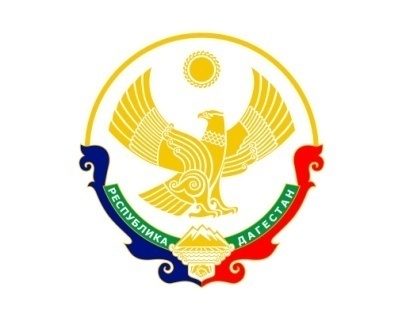 МУНИЦИПАЛЬНОЕ ОБРАЗОВАНИЕСЕЛЬСКОГО ПОСЕЛЕНИЯ «СЕЛЬСОВЕТ УЗДАЛРОСИНСКИЙ»Хунзахского района Республики Дагестан368262, село Уздалросо	Хунзахского района РД          тел. 8 988 2260333Постановление № 6«25» марта 2020гО введении режима повышенной готовности 	В соответствии с Федеральным законом 21 декабря 1994 г. № 68-ФЗ «О защите населения и территории от чрезвычайных ситуаций природного и техногенного характера» и в целях недопущения распространения на территории МО СП «сельсовет Уздалросинский» новой короновирусной инфекцией (Сovid-19), администрация МО СП «сельсовет Уздалросинский» П о с т а н о в л я е т :Ввести на территории МО СП «сельсовет Уздалросинский» 19.03.2020 года режим повышенной готовности функционирования органов управления и сил подсистемы единой государственной системы предупреждения и ликвидации чрезвычайных ситуаций Запретить с 19.03.2020 до особого распоряжения проведения на территории МО СП «сельсовет Уздалросинский» массовых мероприятий, в том числе деловых, спортивных, зрелищных и развлекательныхЛицам, проживающим на территории МО СП «сельсовет Уздалросинский» посещавшим территории, где зафиксированы случаи новой коронавирусной инфекции (Covid-19), а также пребывшим с территории других государств, с других областей Республик, краев, областей, где зафиксированы случаи короавируса: А. сообщить в течении суток о своем возвращении в МО СП «сельсовет Уздалросинский» , о возвращении своих несовершеннолетних детей, месте, датах пребывания на указанных территориях, а также контактную информацию на горячую линию по номеру – 55 30 06Б. при проявлении первых симптомов респираторных заболеваний и (или) нарушении функций организма (отклонении от норм физиологических функций организма) незамедлительно обращаться за медицинской помощью на дому без посещения медицинских организацийВ. соблюдать постановления санитарных врачей о нахождении в режиме изоляции на дому.3. Лицам, прибывшим на территорию МО СП «сельсовет Уздалросинский» из государств с неблагополучной ситуацией с распространением новой коронавирусной инфекции (2019-nCoV), помимо мер, предусмотренных пунктом 2 настоящего Указа, обеспечить самоизоляцию на дому на срок 14 календарный дней со дня возвращения в Российскую Федерацию (не посещать работу, учебу, минимизировать посещение общественных мест).Лицам, совместно проживающим в период обеспечения изоляции с лицами, указанными в пункте 3 настоящего Постановления, а также с лицами, в отношении которых приняты постановления санитарных врачей об изоляции, обеспечить самоизоляцию на дому на срок, указанный в пункте 3 настоящего Постановления, либо на срок, указанный в постановлениях санитарных врачей.Рекомендовать лицам, проживающим (находящимся) на территории МО СП «сельсовет Уздалросинский»:а) использовать механизм получения государственных и муниципальных услуг дистанционно, в электронной форме, при этом исключив посещение соответствующих учреждений;б) воздержаться от поездок на территории, неблагополучные по санитарно-эпидемиологической обстановке, связанной с новой коронавирусной инфекцией (2019-nCoV); в) воздержаться от посещения массовых мероприятий, в том числе деловых, спортивных, зрелищных, культурных и развлекательных.6. Органов исполнительной власти в МО СП    	«сельсовет Уздалросинский»:а) обеспечить возможность получения населением государственных и муниципальных услуг в электронном виде, организовать разъяснительно-информационную работу среди населения МО СП «сельсовет Уздалросинский» о возможности получения государственных и муниципальных услуг в электронном виде;б) принять меры по усилению дезинфекционного режима на всех объектах с массовым пребыванием людей с применением для уборки этих объектов дезинфекционных средств, активных в отношении вирусных инфекций, а также с использованием бактерицидных облучателей для обеззараживания воздуха.7. Рекомендовать работодателям, осуществляющим деятельность на территории МО СП «сельсовет Уздалросинский»а) обеспечить ежедневную дезинфекцию служебных помещений (учебных классов, аудиторий), рабочих мест и мест общего пользования;б) обеспечить измерение температуры тела работникам с симптомами респираторных заболеваний на рабочих местах с обязательным отстранением от нахождения на рабочем месте лиц с повышенной температурой;в) оказывать работникам содействие в обеспечении соблюдения режима самоизоляции на дому;г) при поступлении запроса Управления Федеральной службы по надзору в сфере защиты прав потребителей и благополучия человека в Хунзахском районе незамедлительно представлять информацию о всех контактах заболевшего новой коронавирусной инфекцией (2019-nCoV) в связи с исполнением им трудовых функций, обеспечить проведение дезинфекции помещений, где находился заболевший;д) не допускать на рабочее место и (или) территории организации работников из числа граждан, указанных в пункте 3 настоящего Постановления, а также работников, в отношении которых приняты постановления санитарных врачей;е) воздержаться от направления работников в служебные командировки на территории иностранных государств, от проведения мероприятий с участием иностранных граждан, а также от участия в таких мероприятиях.8. ФАПам МО СП «сельсовет Уздалросинский»:а) обеспечить ежедневное информирование населения МО СП «сельсовет Уздалросинский» о территориях, где зарегистрированы случаи новой коронавирусной инфекции (2019-nCoV), а также о симптомах респираторных заболеваний (или) нарушении функций организма (отклонении от норм физиологических функций организма), при наличии которых гражданам необходимо незамедлительно обращаться за медицинской помощью на дому без посещения медицинских организаций в амбулаторно-поликлинические учреждения здравоохранения по месту жительства (нахождения);б) обеспечить поддержание необходимого запаса противовирусных препаратов, в том числе рекомендованных для лечения новой коронавирусной инфекции (2019-nCoV), дезинфекционных средств и средств индивидуальной защиты в медицинских организациях, оказывающих медицинскую помощь в стационарных условиях, и аптечной сети;в) обеспечить возможность оформления листков нетрудоспособности без посещения медицинских организаций для лиц, указанных в пунктах 2 и 3 настоящего Постановления;г) организовать работу медицинских организаций с приоритетом оказания первичной медицинской помощи на дому больным с повышенной температурой тела с респираторными симптомами, в первую очередь лицам старше 60 лет, для чего обеспечить усиление выездной амбулаторной службы дополнительным медицинским персоналом, а также обеспечить через приемно-смотровые боксы и фильтр-боксы отдельный прием пациентов с признаками острой респираторной вирусной инфекции, внебольничной пневмонии;д) принять меры по своевременному выявлению больных с респираторными симптомами, обеспечению качественной медицинской помощи на уровне первичного звена, обратив особое внимание на лиц из групп риска (лиц в возрасте старше 60 лет, в том числе в организациях социального обслуживания, а также лиц, страдающих хроническими заболеваниями бронхолегочной, сердечно-сосудистой и эндокринной систем);е) обеспечить: готовность медицинских организаций, осуществляющих медицинскую помощь в стационарных и амбулаторных условиях, оказывающих скорую медицинскую помощь, к приему и оперативному оказанию медицинской помощи больным с респираторными симптомами, забору биологического материала от больных для исследования на новую коронавирусную инфекцию (2019-nCoV); медицинское наблюдение в течение 14 календарных дней за всеми лицами, прибывшими из других государств и территорий, где зарегистрированы случаи возникновения новой коронавирусной инфекции (2019-nCoV), по месту их пребывания, при появлении у них симптомов, не исключающих новую коронавирусную инфекцию (2019-nCoV), обеспечить их незамедлительную изоляцию и госпитализацию в медицинские организации, осуществляющие медицинскую помощь стационарно, в условиях, специально созданных для данного контингента больных.9. Рекомендовать юридическим лицам и индивидуальным предпринимателям,осуществляющим деятельность в местах массового скопления людей (в том числе на торговых объектах, в местах проведения театрально-зрелищных, культурно-просветительских, зрелищно-развлекательных мероприятий), деятельность, связанную с перевозкой граждан железнодорожным, автомобильным, городским электрическим, а также внеуличным транспортом, регулярно проводить мероприятия по дезинфекции, размещать при входах и в местах наибольшего скопления людей устройства для обеззараживания воздуха.10. Рекомендовать Управлению Федеральной антимонопольной службы по РеспубликеДагестан обеспечить контроль за установлением цен на лекарственные препараты и средства индивидуальной защиты в аптечных организациях на территории МО СП «сельсовет Уздалросинский»11. Контроль за исполнением настоящего Постановления оставляю за собой.12. Настоящее Постановление  вступает в силу со дня его подписания.Глава сельского поселения 					Исаев О.М